1. Классификация ранений сосудовРазличают закрытые и открытые повреждения кровеносных сосудов.  Закрытые повреждения возникают в результате тупой травмы и не сопровождаются нарушением кожных покровов. Могут протекать в форме: 1) ушиба с травматическим артериальным спазмом, 2) наружного сдавления или смещения артерии и вены гематомой или отломками костей, 3) тромбоза кровеносных сосудов, 4) травматической диссекции или полного разрыва сосуда. Клинически проявляются напряженными гематомами, внутренними кровотечениями и синдромом острой ишемии. • Открытые повреждения магистральных сосудов могут быть вызваны режущими, колющими предметами, а также огнестрельным оружием, и проявляются наружными или внутренними кровотечениями.2.  Клинические признаки ранений сосудов.1.ранение или тупая травма в проекции магистрального сосуда с продолжающимся наружным кровотечением или без кровотечения 2.ослабление или отсутствие пульса на поврежденной конечности3. наличие пульсирующей гематомы и сосудистый шум4. гиповолемический синдром5.ишемический синдром3. Методы исследования магистральных сосудов при их повреждении.С целью верификации диагноза у пациентов с повреждениями магистральных сосудов необходимо использовать амнестические данные, а также данные физикальных и инструментальных методов исследования: 1. Анамнез: обстоятельства травмы (бытовая, производственная, криминальная, огнестрельная), срок, прошедший с момента возникновения травмы, характер ранящего орудия, объем оказания медицинской помощи на догоспитальном этапе. 2. Жалобы: боли в месте повреждения сосуда и ишемизированном сегменте конечности, кровотечение из раны, общая слабость, головокружение, одышка. 3. Осмотр и физикальное обследование: наличие колото-резаной, рвано-ушибленной или огнестрельной раны в зоне проекции сосуда, характер кровотечения из раны, отсутствие или ослабление пульсации на периферических артериях ниже раны или места травматического ушиба тканей, симптомы ишемии конечности. 4. Инструментальные методы: а) определение артериального давления на четырех конечностях; б) реовазография — метод оценки состояния периферического кровообращения, основанный на пропускании тока высокой частоты через исследуемую область и графической регистрации электрического сопротивления; в) ультразвуковая допплерография — неинвазивный метод диагностики, в основе которого лежит эффект Допплера, заключающийся в увеличении частоты звука от приближающегося предмета и уменьшении частоты от удаляющегося. Позволяет установить факт повреждения артерии или вены, уточнить локализацию повреждения сосуда, определить характер повреждения, оценить состояние периферического русла, выявить сочетанность повреждения (артерии и вены), выяснить взаимоотношение поврежденных сосудов с костными отломками при комбинированном ранении; г) ультразвуковое дуплексное сканирование с цветным картированием кровотока — более информативный неинвазивный метод (чувствительность — 92 %, специфичность — 98 %); 7 д) рентгеноконтрастные методы исследования (аортография, чрескожная пункционная артериография, радиоизотопная ангиография, флебокавография) показаны в сложных диагностических случаях, особенно при закрытых травмах конечностей и переломах костей, и позволяют выявить локализацию и протяженность повреждения, определить развитость коллатералей и состояние дистального русла, экстравазацию контраста; е) метод спиральной компьютерной томографии, магнитноядерного резонанса с болюсным контрастированием — метод с компьютерной обработкой, позволяющий исследовать кровенаполнение практически любого органа с предоставлением четкой картины сосудистого русла.4.  Классификация кровопотери.По виду: травматическая (раневая, операционная), патологическая (при заболевании, патологическом процессе), искусственная (эксфузия, лечебное кро- вопускание).По быстроте развития: острая, подострая, хроническая.По объему: малая — от 5 до 10% ОЦК (0,5 л); средняя — от 10 до 20% ОЦК (0,5-1,0 л); большая — от 21 до 40% ОЦК (1,0-2,0 л); массивная — от 41 до 70% ОЦК (2,0-3,5 л); смертельная — более 70% ОЦК (более 3,5 л).По степени тяжести и возможности развития шока: легкая (дефицит ОЦК 10-20%, глобулярный объем до 30%), шока нет; средняя (дефицит ОЦК 21-30%, глобулярный объем 30-45%),шок развивается при длительной гиповолемии; тя- желая (дефицит ОЦК 31-40%, глобулярный объем 46-60%),шок неизбежен; крайне тяжелая (дефицит ОЦК более 40%, глобулярный объем более 60%), шок, тер- минальное состояниеПо степени компенсации: I период — компенсации (дефицит ОЦК до 10%);II период — относительной компенсации (дефицит ОЦК до 20%); III период — нарушения компенсации (дефицит ОЦК 30%-40%); IV период -- декомпенсации (дефицит ОЦК более 40%5. Классификация, диагностика, прогноз и лечение ишемии при травмах сосудов конечностей (по В.А.Корнилову)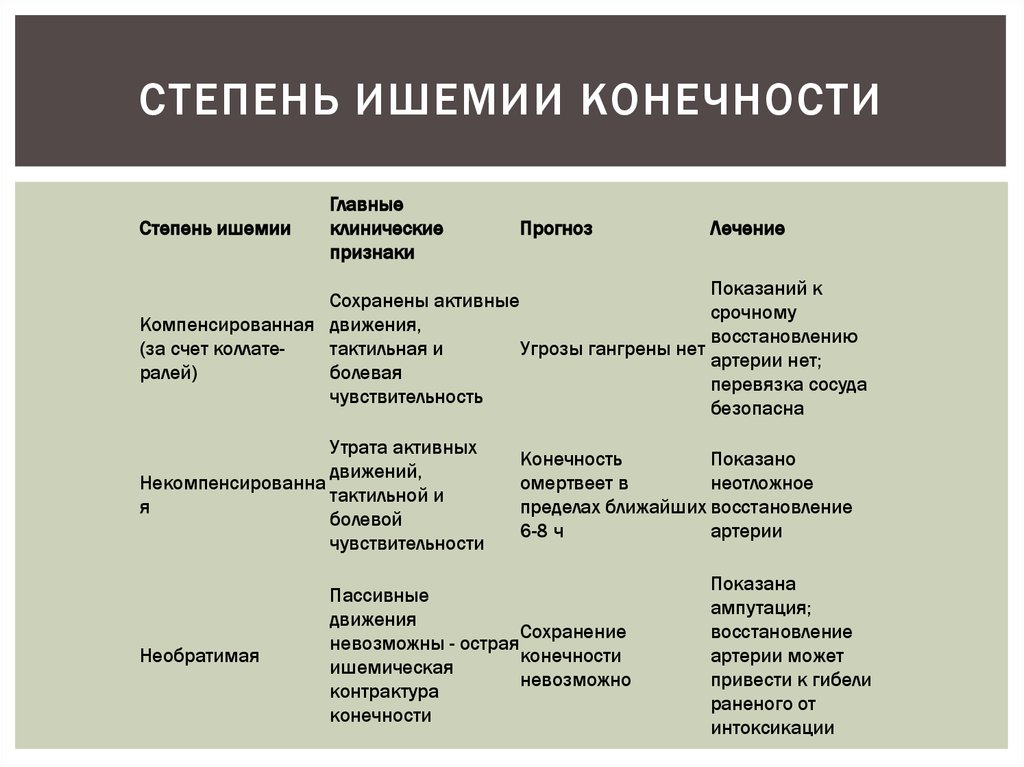 Симптоматология и диагностика ранений сосудов:Общие симптомы – клиническая картина кровопотери, гиповолемимческий шок Субъективно: Жалобы на слабость, мелькание мушек перед глазами Объективно: бледность кожи, холодный пот, одышка, падение АД (индекс Альговера). Снижение ЦВД, уменьшение почасового диуреза Местные симптомы ранения магистрального сосуда ∙ Обильное наружное кровотечение ∙Образование гематомы на месте повреждения сосуда ∙ Пульсация гематомы ∙ Появление систолических шумов ∙ Нарушение пульса (ослабление или исчезновение) на периферии конечности ∙ Ишемические расстройства конечности (похолодание, бледность кожи, а затем и ишемическая контрактура мышц) ∙ Локализация раны в зоне сосудистого пучка.